Меры профилактики!В профилактике заболевания следует придерживаться ряда определенных принципов, выделим их вкратце:1. Обязательное соблюдение личной гигиены;2. Регулярная смена одежды и белья как минимум дважды в неделю;3. Постоянная стирка вещей и постельного белья при максимально допустимой для них температуре;4. Максимальное исключение использование чужого постельного белья;5. Тщательное проглаживание вещей (в особенности в тех местах, в которых имеются швы и  складки);6. Исключение передачи в пользование посторонним лицам своей расчески.Интересные факты!Люди негроидной расы педикулезом болеет реже, чем люди «белокожей» расы, возможно, это связано с тем, что темная кожа более толстая, приспособленная к суровым погодным условиям, и ее тяжелей прокусить вшам.Платяные вши чаще встречаются в бедных странах с низким уровнем санитарии (например, Индия, Пакистан, Бангладеш, страны Африки и другие).Вши сами покидают своего хозяина, когда температура тела резко падает (в случае его смерти) или наоборот повышается (лихорадка различного происхождения), так как для вшей самой комфортной температурой является от 33 до 36оС.Вши по классификации относятся к подклассу двукрылых насекомых, но у них нет крыльев, однако они имеют схожее строение дыхательной трубки. Возможно, летающие насекомые были предшественниками вшей.ЧТО НАДО ЗНАТЬ О ПЕДИКУЛЕЗЕ
(Памятка для населения)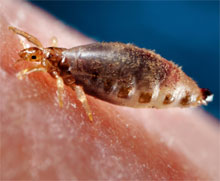 Меры профилактики!В профилактике заболевания следует придерживаться ряда определенных принципов, выделим их вкратце:1. Обязательное соблюдение личной гигиены;2. Регулярная смена одежды и белья как минимум дважды в неделю;3. Постоянная стирка вещей и постельного белья при максимально допустимой для них температуре;4. Максимальное исключение использование чужого постельного белья;5. Тщательное проглаживание вещей (в особенности в тех местах, в которых имеются швы и  складки);6. Исключение передачи в пользование посторонним лицам своей расчески.Интересные факты!Люди негроидной расы педикулезом болеет реже, чем люди «белокожей» расы, возможно, это связано с тем, что темная кожа более толстая, приспособленная к суровым погодным условиям, и ее тяжелей прокусить вшам.Платяные вши чаще встречаются в бедных странах с низким уровнем санитарии (например, Индия, Пакистан, Бангладеш, страны Африки и другие).Вши сами покидают своего хозяина, когда температура тела резко падает (в случае его смерти) или наоборот повышается (лихорадка различного происхождения), так как для вшей самой комфортной температурой является от 33 до 36оС.Вши по классификации относятся к подклассу двукрылых насекомых, но у них нет крыльев, однако они имеют схожее строение дыхательной трубки. Возможно, летающие насекомые были предшественниками вшей.ЧТО НАДО ЗНАТЬ О ПЕДИКУЛЕЗЕ
(Памятка для населения)Что же такое педикулез?Педикулез, или как традиционно называют вшивость, это широко распространенное заболевание волос и кожи паразитарной природы. Его возбудителем является мелкое насекомое — человеческая вошь, которая паразитирует на одежде и коже. На человеке паразитируют три вида вшей — платяная, головная и лобковая. Чаще всего мы сталкиваемся с головным педикулезом. Поставить данный диагноз легко, так как паразиты обнаруживаются прямо на коже и одежде человека, гнид можно найти на волосах и белье, а в местах локализации насекомых кожа воспаляется вследствие укусов.Какие же существуют пути заражения?Вши передвигаются только с помощью бега, летать и прыгать они не могут, поэтому заражение может произойти только при непосредственном контакте с больным. Головные вши переходят от одного человека к другому по волосам, особенно если они длинные. В группу риска здесь попадают дети, так как они все время находятся в контакте друг с другом дома и в школе, во время игр, в детских садах, лагерях, пользуются одними и теми же предметами личной гигиены (полотенцами, расческами). Очень сложно убедить маленьких детей, что нельзя примерять чужие шапки. Причиной заражения педикулезом может стать даже самая обычная парикмахерская, не говоря уже о таких местах, как бассейн, баня, поезда и др.Паразиты поселяются и в складках одежды, и при удобном случае переселяются на человеческую кожу. Если использовать повторно грязные вещи или белье, то также можно заболеть педикулезом. Лобковые вши передаются при половых контактах, но кроме того ими можно заразиться, воспользовавшись чужим бельем, одеждой или полотенцем.Проявления педикулеза?Преимущественно педикулез проявляется тем, что на месте укусов вшей возникает выраженный зуд. На фоне сильного зуда появляются расчесы, кожные покровы утрачивают свойственную им целостность, что приводит к образованию  кровянистых корочек. В основном области  локализации вшей сосредотачиваются со стороны висков или с затылочной области и за ушными раковинами – указанные места выступают в качестве точки отправления для их распространения к остальным участкам головы.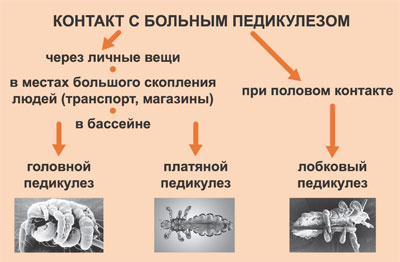 Что же такое педикулез?Педикулез, или как традиционно называют вшивость, это широко распространенное заболевание волос и кожи паразитарной природы. Его возбудителем является мелкое насекомое — человеческая вошь, которая паразитирует на одежде и коже. На человеке паразитируют три вида вшей — платяная, головная и лобковая. Чаще всего мы сталкиваемся с головным педикулезом. Поставить данный диагноз легко, так как паразиты обнаруживаются прямо на коже и одежде человека, гнид можно найти на волосах и белье, а в местах локализации насекомых кожа воспаляется вследствие укусов.Какие же существуют пути заражения?Вши передвигаются только с помощью бега, летать и прыгать они не могут, поэтому заражение может произойти только при непосредственном контакте с больным. Головные вши переходят от одного человека к другому по волосам, особенно если они длинные. В группу риска здесь попадают дети, так как они все время находятся в контакте друг с другом дома и в школе, во время игр, в детских садах, лагерях, пользуются одними и теми же предметами личной гигиены (полотенцами, расческами). Очень сложно убедить маленьких детей, что нельзя примерять чужие шапки. Причиной заражения педикулезом может стать даже самая обычная парикмахерская, не говоря уже о таких местах, как бассейн, баня, поезда и др..Паразиты поселяются и в складках одежды, и при удобном случае переселяются на человеческую кожу. Если использовать повторно грязные вещи или белье, то также можно заболеть педикулезом. Лобковые вши передаются при половых контактах, но кроме того ими можно заразиться, воспользовавшись чужим бельем, одеждой или полотенцем.Проявления педикулеза?Преимущественно педикулез проявляется тем, что на месте укусов вшей возникает выраженный зуд. На фоне сильного зуда появляются расчесы, кожные покровы утрачивают свойственную им целостность, что приводит к образованию  кровянистых корочек. В основном области  локализации вшей сосредотачиваются со стороны висков или с затылочной области и за ушными раковинами - указанные места выступают в качестве точки отправления для их распространения к остальным участкам головы.